Руководителю организации образования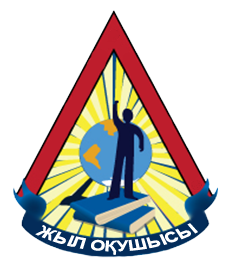 Конкурс " Жыл оқушысы -2015"Уважаемые коллеги!    Отдел образования и Методический кабинет города Караганды приглашают учащихся Ваших образовательных учреждений принять участие в IV городском конкурсе «Жыл оқушысы – 2015».	Одной из главных задач является создание условий для выявления, развития и поддержки мотивированных и одарённых учеников, которые могут стать интеллектуальной элитой общества. Это – современно образованные, нравственные, предприимчивые люди, самостоятельно принимающие решения в ситуации выбора, прогнозирующие их возможные последствия, способные к сотрудничеству, отличающиеся мобильностью, конструктивностью, обладающие развитым чувством ответственности за судьбу страны.	Конкурс – составная часть городского проекта «Одарённые дети» и учреждён отделом образования города Караганды при поддержке акимата города Караганды. 	Опыт участия в конкурсе «Жыл оқушысы» позволяет школьникам активно развивать свои способности, реализовывать интеллектуальный и творческий потенциал, выходить на новый качественный уровень знаний.	В конкурсе могут принимать участие учащиеся 6-11 классов государственных образовательных организаций города Караганды. Образовательная организация имеет право предоставить не более одного ученика от каждой возрастной группы (даже если школа смешанная)!1 возрастная группа – 6-7 классы2 возрастная группа – 8-9 классы3 возрастная группа – 10-11 классыОдно из обязательных условий участия в конкурсе – конкурсант должен быть отличником или хорошистом (не более 3-х четвёрок)!	В срок с 10 по 25 октября  2014 года можно подать заявку для участия учащихся  в данном конкурсе по форме (только в  Excel):Электронный вариант заявки отправить на адрес laverzhentseva@kargoo.kz . Так же обязателен бумажный вариант заявки, оформленный на фирменном бланке школы и заверенный подписью директора и печатью организации образования.Лаверженцева Е.В.343899, 507822Положение IV городского конкурса  «Жыл оқушысы-2015»Общие положения.     	Городской конкурс «Жыл оқушысы-2015» является составной частью системы работы с высокомотивированными и одаренными детьми в рамках реализации городской программы «Одаренные дети».	Одной из главных задач современного образования является подготовка учеников, которые станут интеллектуальной элитой Казахстанского общества.Это – современно образованные, нравственные и предприимчивые люди, которые могут самостоятельно принимать ответственные решения в ситуации выбора, прогнозируя их возможные последствия, способные к сотрудничеству, отличающиеся мобильностью, динамизмом, конструктивностью, обладающие развитым чувством ответственности за судьбу страны.Цели конкурса:повышение образовательного уровня учащихся;приобщение их к самостоятельной исследовательской и творческой работе в различных областях знаний;формирование нового уровня личностных способностей.Задачи конкурса:духовно-нравственное воспитание и становление школьников, формирование их активной гражданской позиции;интеллектуальное развитие учащихся;создание условий для выявления, развития и поддержки высокомотивированных и одаренных учеников в различных видах  деятельности;развитие мотивации школьников к учебе;приобретение участниками конкурса навыков публичного выступления, защиты своих убеждений перед аудиторией;формирование сообщества одаренных детей и педагогов;повышение престижа школьного образования.Учредители конкурса:Отдел образования города КарагандыМетодический кабинет отдела образования города КарагандыКГКП «Дворец Детей и Юношества»Организация и проведение конкурса.Общее руководство конкурсом осуществляется Организационным комитетом. Для проведения конкурса приказом руководителя отдела образования утверждается состав Оргкомитета, в который входят специалисты и методисты отдела образования.Оргкомитет формируется в октябре месяце руководителем  отдела образования г. Караганды и является основным координирующим органом по подготовке, организации и проведению конкурса.Оргкомитет назначает  сроки проведения конкурса и обеспечивает его своевременное и качественное проведение. Определяет:тематику конкурса и формирует состав Жюри;материально-техническое оснащение;условия выполнения, структуру, содержание конкурсных заданий;разрабатывает критерии оценки заданий;проводит экспертизу Портфолио, предоставленных на IV (заочный) тур конкурса;ведет необходимую документацию по организации и проведению  конкурса;обобщает, анализирует рейтинг  образовательных учреждений по итогам конкурса.В состав Жюри входят преподаватели высшей квалификационной категории учреждений образования города (привлекаются как учителя предметники, так и специалисты дополнительного образования), методисты.Жюри конкурса определяет:критерии оценок; оценивает работы конкурсантов, предоставленные на I  тур конкурса (написание эссе),   II тур (конкурс ораторского искусства),   подводит итоги конкурса, определяет победителей.	В конкурсе могут принимать участие учащиеся 6-11 классов государственных образовательных организаций города Караганды. Школа имеет право предоставить не более одного ученика от каждой возрастной группы (даже смешанная).1 возрастная группа – 6-7 классы2 возрастная группа – 8-9 классы3 возрастная группа – 10-11 классыОдно из обязательных условий участия в конкурсе – конкурсант должен быть отличником или хорошистом (иметь не более трёх четвёрок)!Выдвижение кандидатов на I тур проводится в соответствии с решением педагогического совета организации образования, родительского комитета, совета ученического самоуправления и других общественных организаций и объединений.До проведения I тура конкурса, после сбора заявок сдаётся анкета участника конкурса – с 15 ноября – 20 ноября 2014 года.С содержанием и формой анкеты участника конкурса можно ознакомиться в Приложение № 1.Конкурс состоит из  V туров.I тур (очный) – написание эссе на заданные темы – 8-15 декабря 2014 года.С методическими рекомендациями по написанию эссе  участника конкурса «Жыл оқушысы» можно ознакомиться в Приложении № 3 к данному Положению. II тур (очный) – конкурс ораторского мастерства «Я – Лидер» - 15-20 января 2015 года	Участнику конкурса будет предложена одна из 10 тем, смысл которой, на взгляд участника конкурса он должен раскрыть.Критерии оценки конкурса «Я – Лидер»:соответствие тематике целостность и оригинальность выступления, его сценическое воплощениелаконичность содержания, оригинальность изложениязрелищность, уровень актерского мастерства конкурсантов.С перечнем тем для конкурса ораторского мастерства можно ознакомиться в Приложении № 3 к данному Положению. Жюри оценивает конкурсные работы и выступления участников конкурса и  до начала III тура отбирает по 15 лучших в каждой возрастной категории учащихся.Участники III тура представляют в Оргкомитет конкурса с 1 по 20 марта 2015 года Портфолио ученика. III тур (заочный) проходит в виде экспертизы Портфолио достижений учащихся. Портфолио участника конкурса  предоставляется в бумажном и электронном виде (на CD-диске).Структура Портфолио участника конкурса «Жыл оқушысы-2015».1 часть.Анкета участника конкурса (Приложение № 1);Фото участника конкурса (электронный вариант обязателен);Представление-характеристика администрации образовательного учреждения, заявившего данного кандидата для участия в конкурсе;Выписка с итоговыми оценками за прошедший учебный год (2013-2014) и первую, вторую и третью четверти нынешнего учебного года (2014-2015);Автобиография участника в виде сочинения-эссе (свободная форма).Дипломы, грамоты, сертификаты, подтверждающие образовательные, творческие и спортивные достижения участника конкурса (за 2012-2013, 2013-2014, первую половину 2014-2015 года).  Документы об окончании  курсов, музыкальной, художественной, спортивной  школ и др.	2 часть.Отзывы, рецензии научных руководителей на творческие, исследовательские, проектные работы участника конкурса;Отзывы учителей-предметников, учителей дополнительного образования, спортивных тренеров об участнике конкурса;Отзывы одноклассников.Критерии оценки Портфолио конкурсанта делится на две части.Победы (1, 2, 3 место) на интеллектуальных и предметных конкурсах, олимпиадах, научных соревнованиях, марафонах, научно-практических конференциях;Победы (1, 2, 3 место) на творческих  конкурсах и соревнованиях (танцы, пение, изобразительное творчество, театр и пр.);Победы (1, 2, 3 место) на спортивных конкурсах и  соревнованиях (все виды спорта и спортивных соревнований);Участие в конкурсах, олимпиадах, конференциях, соревнованиях и т.д. оценивается в баллах (см. таблицу), но в обязательном порядке должно быть подтверждено сертификатом участника.С методическими рекомендациями по подготовке Портфолио участника конкурса «Жыл оқушысы» можно ознакомиться в Приложении № 2 к данному Положению. По результатам экспертизы Портфолио конкурсантов Оргкомитет определяет участников IV  тура, набравших наибольшее количество баллов в своей возрастной группе.В IV тур выходят не более 4 участников от каждой параллели классов.IV тур – Оn-line голосованиеДанный этап конкурса осуществляется  на сайте отдела образования города Караганды «Твой голос может стать решающим…», где каждый желающий может проголосовать за участников   городского конкурса «Жыл оқушысы-2015», вышедших в финал.Интернет – голосование проводится в период с 1 апреля 15 апреля  2015 года. V тур (очный) – финал, проводится  не позднее 15 мая  2015 года.В финальный  (очный) городской  этап выходят не более 4 конкурсантов от каждой параллели классов, занявшие по итогам четырёх  туров  первые четыре места.	Конкурсная программа V (очного) тура включает в себя творческое задание                                                                на тему «Самопрезентация», которое покажет и расскажет об увлечениях участников финала, их школьной жизни.	Время для выступления каждого участника – от 3 до 5 минут (не более). В данное выступление должно войти:«Визитная карточка» или «Самопрезентация» участника (выступление может сопровождаться слайдами, видео по желанию);Кроме того, в данном выступлении должен быть охвачен и показан мир увлечений конкурсанта (финалист в произвольной форме должен представить себя, круг своих интересов, увлечений), показать отношение к школе, учителям. Допускается участие в конкурсе одноклассников, друзей, родителей, учителей (не более  10 человек на сцене).	Критерии оценки конкурса «Самопрезентация»: соответствие тематике конкурсараскрытие идеи и качество ее изложенияязыковой уровень работы, ораторское мастерство, красноречие авторацелостность и оригинальность выступления, его сценическое воплощениелаконичность содержания презентации, музыкального и художественного оформлениязрелищность, уровень актерского мастерства конкурсантов.За превышение времени выступления в конкурсе «Презентация» с участника снимаются баллы!Подведение итогов и награждение победителей конкурса «Жыл оқушысы-2015».	По результатам конкурсных испытаний V тура Жюри проводит отбор победителей в номинациях и победителей конкурса «Жыл оқушысы – 2015» в каждой параллели классов!На финальном этапе конкурса могут учреждаться отдельные номинации. По итогам конкурса победителям и призёрам вручаются дипломы финалистов городского конкурса «Жыл оқушысы-2015», призы, подарки.Исполнитель:Лаверженцева Е.343899, 507822Приложение № 1АНКЕТАучастника конкурса «Жыл оқушысы-2015»ФамилияИмяОтчествоДата рожденияМесто жительства, телефонОбразовательное учреждениеКлассКакой предмет вызывает у тебя наибольший интерес?Чем ты любишь заниматься в свободное от учебы время? Дело, которому ты хотел (а) бы посвятить свою жизнь?Почему? Твоя мечта Почему ты решил (а) принять участие в конкурсе «Жыл оқушысы- 2015?қосымша № 1Сауалнама«Жыл оқушысы-2015» сайысына қатысушылар1.	Тегі2.	Аты3.	Әкесінің аты4.	Туған жылы 5.	Мекен жайы, телефон6.	Білім мекемесі7.	Сыныбы8.	Қай пән сені көп қызықтырады?9.	Оқу уақытынан бос кезінде немен айналысуды қалайсың?10.	 Өз өміріңді қандай қызметке арнар едің?11.        Неге?12.       Сенің арманның?13.  Не себепті сіз «Жыл оқушы- 2015» сайысына қатысуды таңдадыңыз?Приложение № 2Методические рекомендации по написанию эссе(для участников конкурса «Жыл оқушысы – 2014»)	Эссе – древнейший жанр мировой литературы. Жанр эссе требует свободного владения темой и определенной смелости (самобытности, непохожести на других) во взглядах и суждениях. Каждый автор эссе, наверное, должен чувствовать, что слова А.С. Грибоедова: «Как живу, так и пишу: свободно и свободно», – относятся и к нему тоже. Определение эссе.В первую очередь следует обратить внимание на ключевые слова, которые характеризуют этот жанр:* индивидуальная позиция;* непринужденность (легкость, изящество стиля, увлекательность повествования);* парадоксальность (нестандартность, творчество в подаче материала);* афористичность (убедительность и доказательность, меткость, точность, отказ от словесных штампов и клише в выражении своих заветных мыслей);* образность (яркость, художественность текста);* разговорная речь (живое общение с читателем вашего эссе);* впечатления (живые эмоции, создание ощущения живой беседы автора со своим читателем);* ассоциации (свобода для творческого толкования мыслей и чувств, определенным образом «спрятанных» в тексте).2. Признаки эссе как литературного жанра.2.1. Наличие конкретной темы или вопроса. Тема эссе всегда конкретна. Конкурсантам на выбор предлагаются восемь  тем для написания эссе:- «Я ученик XXI  века»- «Если бы я был…» - «Школа моей мечты»- «Учитель, перед именем твоим…»- «О, сколько нам открытий чудных готовит просвещенья дух!»- «И долго буду тем любезен я народу, что…»- «Мир, в котором я живу»- «Человек, на которого  я хотел (а) быть похожим» 	Заголовок эссе может не находится в прямой зависимости от темы: кроме отражения содержания работы он может являться отправной точкой в размышлениях автора, выражать отношение части и целого.           Таким образом, конкурсное эссе – это  творческий «продукт», включающий в себя собственную позицию автора, его убеждения, взгляды, ценности, приоритеты, которые потом должны непременно реализоваться впоследствии на всех этапах конкурса.   Личностный характер восприятия проблемы и ее осмысления.В эссе ярко выражена авторская позиция, искренность, эмоциональность изложения. Эссе - жанр субъективный, оно интересно и ценно именно тем, что дает возможность увидеть личность автора, своеобразие его позиции, стиля мышления, речи, отношения к миру. Автор эссе – не только рассказчик и повествователь, но еще и герой.  Свободная композиция.	Свободная композиция – главная примета эссе как жанра. Последовательность изложения подчинена только внутренней логике авторских размышлений. Отсюда особый синтаксис – множество неполных предложений, вопросительные и восклицательные конструкции. В пунктуации – многоточия, приглашающие к соразмышлению. Эссе по своей природе устроено так, что не терпит никаких формальных рамок.Непринужденность повествования.	«Непринужденность» фактически используется как легкость, изящество стиля, увлекательность повествования. Автору эссе важно установить доверительный стиль общения с читателем; чтобы быть понятым, он избегает намеренно усложненных, неясных, излишне «строгих» построений. Внутреннее смысловое единство.	Возможно, это один из парадоксов жанра. Свободное по композиции, ориентированное на субъективность, эссе вместе с тем обладает внутренним смысловым единством, т.е. согласованностью ключевых тезисов и утверждений, внутренней гармонией аргументов и ассоциаций, непротиворечивостью тех суждений, в которых выражена личностная позиция автора. Особый язык эссе.	Особый язык эссе предполагает образность и афористичность – яркость и художественность текста, убедительность и доказательность, меткость, точность, глубина слова и мысли, отказ от словесных штампов и клише в выражении своих заветных мыслей. Можно использовать разговорную речь: по речевому построению эссе – динамичное чередование полемичных высказываний, вопросов, в нем возможна установка на разговорную интонацию и лексику, живое общение с читателем. Не бойтесь использовать многочисленные средства художественной выразительности: метафоры, аллегорические и притчевые образы, символы, сравнения. Объем эссе.	Конкурсное эссе предполагает объем  - 2 страницы (максимум) написанного от руки текста формата А4.Алгоритм написания эссе•	Напишите эссе в черновом варианте, придерживаясь оптимальной структуры; •	Проанализируйте содержание написанного; •	Проверьте стиль и грамотность, композиционное построение эссе, логичность и последовательность изложенного; •	Сократите объем эссе до требуемого согласно условиям конкурса; •	Еще раз обратите внимание на привлекательность вашей работы, ее индивидуальность (есть ли в вашей работе что-то особенное, позволяющее выбиться из ряда других работ). •	Внесите необходимые изменения и напишите окончательный вариант. Критерии оценивания эссеЭссе участников будет оцениваться по трем параметрам:Содержание: грамотность (наличие ошибок орфографических, пунктуационных, стилистических) (1-3 балла)Индивидуальность стиля, уникальность авторской позиции (1-3 балла)Соответствие заявленной теме, жанру (1-3 балла)Глубина раскрытия темы (1-3 балла)Оригинальность и творческий подход (1-3 балла)Логическая последовательность, соразмерность частей, убедительность выводовТворческих успехов и вдохновения!!!Приложение № 3Список тем, для конкурса ораторского мастерства «Я – Лидер»6-7 классы1. «Добро и зло». 2. «Забота о здоровье». 3. «Познавая самого себя». 4. «Культурный человек, -  какой он?». 5. «Моя семья». 6. «Умейте делать чудеса».7. «Какой должна быть школа будущего?»8. «На кого я хочу быть похожим и почему…»9. «Моя любимая книга».10. «Мои увлечения».Список тем, для конкурса ораторского мастерства «Я – Лидер»8-9 классы1. «Семья». 2. «Сохранение культурных богатств». 3. «Что мешает укреплению здоровья». 4. «Компьютер: убивает ли он способность к живому общению?»5. «Какой человек нужен ХХI веку».6. «Я не люблю….»7. «Что значит жить  достойно».8. «На кого я хочу быть похожим и почему…»9. «По страницам любимых книг».10. «Школа моей мечты».Список тем, для конкурса ораторского мастерства «Я – Лидер»10-11 классы1. «Что такое закон». 4. «Жизнь дается один раз». 3. «Моя мечта».4. «Культурный человек, -  какой он?». 5. «От чего зависит твое будущее?»6. «Что нужно взять с собой, отправляясь в жизненный путь»7. «Что значит жить  достойно».8. «Притча, которая многому меня научила».9. «На кого я хочу быть похожим и почему…»10. «По страницам любимых книг».Критерии оценивания конкурса ораторского мастерствақосымша № 3«Мен – Көшбасшы» шешендік өнер байқауының тізімі 6-7 сыныптар үшін 1. "Қайырымдылық пен  жауыздық". 2. "Денсаулығыңа қам жаса". 3. "Өзіңді –өзің танып білгенде". 4. «Мәдениетті адам , -  ол қандай?". 5. «Менің отбасым»6."Ар мен ұят". 7. «Керемет жасай біл»8. «Болашақтың мектебі қандай болу керек?»«Мен – Көшбасшы» шешендік өнер байқауының тізімі 8-9 сыныптар үшін 1. "Жанұя". 2. "Мәдени құндылықтарымызды сақтау". 3. "Денсаулығыңды нығайту үшін не кедергі болады?". 4. «Компьютер: жанды қарым-қатынасты өлтіре ме?»5. « ХХIғасырға қандай адам қажет?»6. «Мен жақсы көрмеймін….»7. «Лайықты өмір сүру деген не?»8.9.10.«Мен – Көшбасшы» шешендік өнер байқауының тізімі 9-10 сыныптар үшін 1. "Заң дегеніміз не?". 4. "Өмір бір-ақ рет беріледі". .3. "Ұлтшылдық және экстремизм". 4. «Мәдениетті адам , -  ол қандай?".5. «Сенің болашағың неге тәуелді?»6. «Өмір жолына шығарда өзіңмен бірге не алу қажет?»7. «Лайықты өмір сүру деген не?»8. «Мені көп нәрсеге үйреткен, тұспал».9. 10.Приложение № 4Методические рекомендациик подготовке Портфолио участника городского конкурса«Жыл оқушысы-2015»Портфолио участника конкурса «Жыл оқушысы-2015» состоит из двух частей. Первая часть Портфолио включает в себя:Анкету участника конкурса.Фотопортрет участника конкурса (цифровое, цветное, размер 10 на 15). Электронный вариант – обязателен!Представление-характеристика администрации образовательного учреждения.Ксерокопии табелей за все годы обучения, похвальные листы, первую, вторую и третью четверти нынешнего учебного года;Эссе участника, основанное на биографических фактах (рассказ о личности, на которую хотел бы равняться, о заветной мечте, о самом ярком событии в твоей жизни). Объем эссе не более 3-х страниц, шрифт Arial, кегль 12, межстрочный интервал одинарный, поля – слева – 3 см, справа – 1 см, верх и низ 1,5 см.Дипломы, грамоты, сертификаты и благодарственные письма участника конкурса, подтверждающие образовательные, творческие и спортивные достижения ученика за 2012-2013, 2013-2014 годы и первую половину 2014-2015 учебного года (копии хорошего качества) – основной содержательный компонент первой части Портфолио.Первая часть Портфолио может включать в себя наиболее значимые творческие, проектные, исследовательские работы ученика, а также описание основных форм и направлений его учебной и творческой активности: участие в научных конференциях, конкурсах, учебных лагерях, прохождение элективных курсов. Данные формы выражения творческой активности ученика могут быть отражены в его характеристике.Примерные варианты записей в данном разделе Портфолио:Исследовательские работы.(указываются изученные материалы, название, количество страниц, иллюстраций и пр.);Проектные работы. (указывается тема проекта, дается описание работы, возможно приложение в виде фотографий); Работы по искусству. (дается перечень работ, фиксируется участие в выставках);Другие формы творческой активности: участие в школьном театре, оркестре, хоре. (указывается продолжительность подобных занятий, участие в гастролях и концертах);Различные практики: языковая, социальная, трудовая, педагогическая (фиксируется вид практики, место в котором она проходила, ее продолжительность);Участие в научных конференциях, учебных семинарах и лагерях. (указывается тема мероприятия, название проводившей его организации и форма участия в нем ученика);Спортивные достижения. (делается запись об участии в соревнованиях, наличии спортивного разряда).Вторая часть Портфолио включает в себя отзывы, рецензии на творческие, исследовательские, проектные работы ученика, например:Заключение о качестве выполненной работы (в научном обществе учащихся)Рецензия на статью, опубликованную в СМИОтзыв о работе в творческом коллективе учреждения дополнительного образованияОтзыв научного руководителя, руководителя проекта или организации, на базе которой выполнялась работа.Отзыв тренера о спортивных достижениях учащихся, его спортивной подготовке. Форма оформления Портфолио может быть произвольной и предполагает творческий, авторский подход, рассматривая который можно было бы сформировать представление о личности, внутреннем мире и способностях учащегося, заявленного на участие в конкурсе.қосымша№ 4«Жыл оқушысы - 2015» қалалық  сайысына қатысушылардың портфолиосын дайындауда Әдістемелік ұсыныс«Жыл оқушысы - 2015»  сайысына қатысушылардың портфолиосы екі бөлімнен тұрады.  Бірінші  бөлімде:Сайысқа қатысушылардың сауалнамасы.Фотопортрет (сандық, түсті, көлемі 10 *15)      3.Сайысқа қатысушы кандидат жөніндегі білім мекемесінің мінездеме ұсынысы ;4.Өткен оқу жылындағы және биылғы оқу жылының  І,II,III  жарты жылындағы  қорытынды бағаларының көшірмелері ;  5.Қатысушы эссесі, өмірбаян негізінде (өзің туралы, арманның, өміріндегі естен кетпейтін  шақтар, кімдей  болғың келеді). Эссе көлемі 3-бет, шрифт Arial, кегль 12, жол арасындағы қашықтық-бір, азатжол – солжағынан – 3 см, оң жағынан – 1 см,жоғары және төмен 1,5 см.Білім мекемелері бекіткен шығармашылық және спорттық жетістіктерін көрсететін мадақтама қағаздар, сертификаттар  және алғыс хаттар (2012-2013, 2013-2014, 2014-2015 ж.ж.). Ғылыми конференциялар,сайыстар,  өткізілген элективтік курстарда, оқу лагеріндегі оқу және шығармашылық белсенділіктері жөнінде мінездемеде толық берілу қажет.  Негізгі мазмұнды компоненттер- портфолио бірінші бөліміне енгізілген.Портфолио бөлімдерінің нұсқасы:Зерттеушілік жұмыстар.(оқылған  материалдар көрсету, аты,бетінің саны, иллюстрация,т.б.);Жоба жұмыстары. (Жоба тақырыбын көрсету,жұмысқа сипаттама беру,қосымшаға суреттер қосу);Өнер бойынша жұмыстар. (жұмыс тізбелері, қатысқан көрмелері);Шығармашылық белсенділіктің басқа түрлері:  мектеп театрына, оркестр, хор. ( сабақтың ұзақтығын көрсету,  гастролдер мен  концерттерге қатысу);Әртүрлі практика: тілдік, әлеуметтік, еңбек, педагогикалық. (практика түрі, алған орны, ұзақтығы);Ғылыми  конференция, оқу семинарлары және  лагерьлер. (Іс-шаралар тақырыбы көрсетіледі,қатысқан оқушылар саны);Спорттық жетістігі. (жарысқа қатысу, спорттық разряд).Портфолионың екінші бөлімін енгізіледі:пікір,шығармашылық, зерттеушілік, жоба жұмыстары,мысалы:Орындалған жұмыстың сапасы жөнінде қорытынды  (оқушылардың ғылыми қоғамы)Мақалаға пікір, баспа басылымы.Қосымша білім беру мекеме ұжымыжұмысы жөнінде пікір.Орындалған жұмыстың ғылыми жобаның жетекшісінің пікірі.спорттық жетістігі жөнінде тренерлердің пікірлері Портфолио безендендіру еркін түрде, авторлық, шығармашылық ізденіс сайысқа қатысушының ішкі дүниесімен қабілетіне байланысты. №Фамилия, имя, отчество (полностью)ШколаКлассЯзык обучения№ДостиженияУровень1 местоВсего2 местоВсего3 местовсегоИТОГО№ДостиженияУровень(баллы)Всего(баллы)Всего(баллы)всегоИТОГО1Предметные олимпиады,школьный3211научные соревнования,городской10981конференции, конференции,областной1513111интеллектуальные конкурсы и марафоныреспубликанский2018161международный2522202Творческие школьный3212конкурсы и соревнованиягородской10982областной1513112республиканский2018162международный2522203Спортивныешкольный3213конкурсы и соревнованиягородской10983областной1513113республиканский2018163международный2522204Участие в интеллектуальных,городской111114творческих и спортивных конкурсах, олимпиадах и соревнованиях 
(грамота, наличие сертификата)областной222224республиканский333334международный44444Содержание ораторского выступленияСодержание ораторского выступленияСодержание ораторского выступленияСоответствие теме, стилю, жанруВыступление соответствует предложенной теме, выбранному стилю и жанру4Логико-композиционная организация: целостность представленной композиции, информационная насыщенностьВыступление характеризуется композиционной оформленностью (построение текста, расположение и соотношение его составных частей текста – вступления, основной части и заключения – обусловлено её содержанием, проблематикой, жанром и назначением), структурированностью и логичностью       3Полнота раскрытия, цельность, доказательность, глубина основной мыслиВыступление характеризуется полнотой раскрытия темы, оригинальностью идей, выводов, оценок основная мысль носит концептуальный характер (отражает систему взглядов выступающего), отличается новизной и оригинальностью (в ней есть интересные повороты)3Максимальное количество баллов за содержаниеМаксимальное количество баллов за содержание10Коммуникативные качества речиКоммуникативные качества речиКоммуникативные качества речиСмысловая цельность, речевая связность, логическая последовательность изложенияВыступление характеризуется смысловой цельностью, речевой связностью, последовательностью изложения, отсутствием логических ошибок, правильным абзацным членением текста3Точность, богатство и выразительность речи соблюдение норм современного русского языка, правильность, чистотаВыступление характеризуется точностью выражения мысли, уместным использованием средств художественной выразительности, элементами художественного мастерства, разнообразием грамматического строя речи2Максимальное количество баллов за коммуникативные речи качества Максимальное количество баллов за коммуникативные речи качества 5Артистизм, речевое мастерствоАртистизм, речевое мастерствоАртистизм, речевое мастерствоПафосность высказыванияНаличие ярких, нестандартных выразительных средств языка (метафор, эпитетов, риторических вопросов и т.д.); умение варьировать силу и тембральную окраску голоса; наличие сильного эмоционального начала и сильного логического конца3Личностный аспектВыступающий ярко «выкладывает» свои духовные ценности; демонстрирует адресность своего высказывания2Максимальное количество баллов за артистизм, речевое мастерствоМаксимальное количество баллов за артистизм, речевое мастерство5Максимальное количество баллов за ораторское выступлениеМаксимальное количество баллов за ораторское выступление20Шешендік сөздің мазмұныШешендік сөздің мазмұныШешендік сөздің мазмұныТақырыпқа, стильге, жанрға сәйкестігіСөздің мазмұны берілген тақырыпқа ,стильге, жанрға сай. 4Логикалық-композициялық ұйымдастыру :  берілген композицияның біртұтастығы, ақпараттық жабдықталымыКөркемсөз композициялық жағынан безендірілуімен сипатталады.   (мәтін құрылымы , мәтіннің негізгі бөліктерінің орналасуы мен қатынасы– көрсетуі , негізгі бөлім және қорытынды  – мазмұнмен келісімі , мәселелелігі, жанрлығы және белгіленгендігі), құрылымы мен   логикалық байланысы3Ашылуының жан-жақтылығы, тұтастығы, дәлелділігі, негізгі ойының тереңдігіКөркемсөз тақырыпты толық  ашуымен сипатталады, идеяның сонылығы, түйіні, негізгі ойды бағалау тұжырымдық сипат береді. (сөйлеушінің көзқарас жүйесін танытады ), жаңашылдығымен, сонылығымен  ерекшеленеді (онда қызық иірімдердің болуы)3Мамұнына ең жоғарғы ұпай қойылады Мамұнына ең жоғарғы ұпай қойылады 10Сөйлеу тілінің коммуникативтік сапасы Сөйлеу тілінің коммуникативтік сапасы Сөйлеу тілінің коммуникативтік сапасы Мағыналық тұтастығы, сөйлеу байланысы , логикалық жүйелеп жеткізе білуіКөркемсөз мағыналық тұтастығымен,сөйлеуінің байланыстылығымен,  жүйелі жеткізе білуімен,  логикалық қателіктердің болмауымен, дұрыс азат жолдар арқылы мәтінді жеткізе білуімен сипатталады. 3Нақтылық,қазіргі орыс тілінің талаптарын сақтай отырып тіл байлығының мәнерлілігі, тазалығы. Сөз сөйлеуде ойларын нақты дәл  жеткізе білуімен сипатталады.  Көркем сөздерді орнымен пайдалана білуімен, көркемсөз шеберінің элементтерін дұрыс қолданауымен, сөйлеу тілін грамматикалық тұрғыда дұрыс құрастыра алуымен сипатталады. 2Коммуникативтік тілінің сапасына ең жоғарғы ұпай қойылады Коммуникативтік тілінің сапасына ең жоғарғы ұпай қойылады 5Артистігі, көрекем сөз шебері Артистігі, көрекем сөз шебері Артистігі, көрекем сөз шебері Сөз сөйлеу тебіренісі, шабыты.Тілдің айшықты, дәстүрлі емес құралдарын қолдануы  (метафора, эпитеттер, риторикалық сұрақтар және т.б.); дауысын құбылта білу өнері, тембрлік өң беруі; күшті  эмоционалдық басталуы мен  логикалық күшпен аяқталуы 3Тұлғалық қырыСөйлеуші өзінің рухани құндылықтарын жарқыратып бере білуі; сөзінің өз жанына шығарғанын көрсете білуі. 2Артистігі, көркемсөз шеберіне ең жоғарғы ұпай қойылады Артистігі, көркемсөз шеберіне ең жоғарғы ұпай қойылады 5Шешендік өнеріне  ең жоғарғы ұпай қойыладыШешендік өнеріне  ең жоғарғы ұпай қойылады20